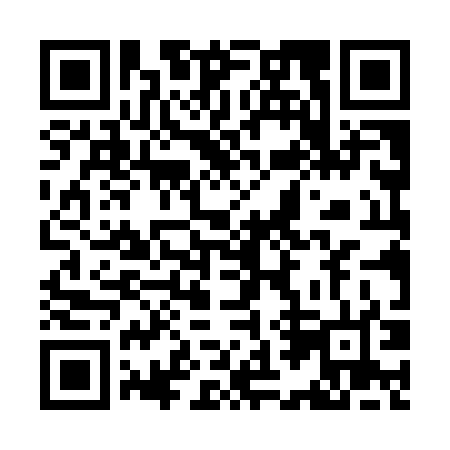 Prayer times for Alt Lutterow, GermanyWed 1 May 2024 - Fri 31 May 2024High Latitude Method: Angle Based RulePrayer Calculation Method: Muslim World LeagueAsar Calculation Method: ShafiPrayer times provided by https://www.salahtimes.comDateDayFajrSunriseDhuhrAsrMaghribIsha1Wed2:545:351:065:118:3811:092Thu2:535:331:065:118:4011:113Fri2:525:311:065:128:4211:124Sat2:515:291:065:138:4411:125Sun2:505:271:065:148:4511:136Mon2:505:251:065:148:4711:147Tue2:495:231:065:158:4911:158Wed2:485:211:065:168:5111:159Thu2:475:201:065:168:5211:1610Fri2:475:181:055:178:5411:1711Sat2:465:161:055:188:5611:1712Sun2:455:141:055:188:5711:1813Mon2:455:131:055:198:5911:1914Tue2:445:111:055:209:0111:2015Wed2:435:091:055:209:0211:2016Thu2:435:081:055:219:0411:2117Fri2:425:061:055:229:0511:2218Sat2:415:051:065:229:0711:2219Sun2:415:031:065:239:0911:2320Mon2:405:021:065:239:1011:2421Tue2:405:011:065:249:1211:2422Wed2:394:591:065:259:1311:2523Thu2:394:581:065:259:1411:2624Fri2:384:571:065:269:1611:2625Sat2:384:561:065:269:1711:2726Sun2:384:541:065:279:1911:2827Mon2:374:531:065:279:2011:2828Tue2:374:521:065:289:2111:2929Wed2:374:511:075:299:2311:3030Thu2:364:501:075:299:2411:3031Fri2:364:491:075:309:2511:31